      Challenge
      L'Autorité de protection des   
      données Autorité de protection des données Autorité de protection des données Autorité de protection des données Autorité de protection des données Autorité de protection des données
      Consultation de marché
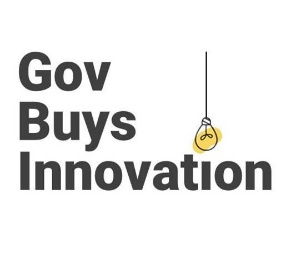 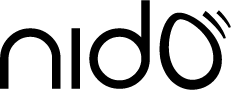 Notification idée ou solution
Envoyez ce formulaire en format PDF à l’adresse gbi@bosa.fgov.be. Données entreprise et personne de contactDonnées entrepriseDonnées personne de contactInformations relatives à l’idée ou à la solution pour le challenge 
Nom de l’idée ou de la solution : La solution se trouve au stade de développement suivant : £ une idée £ un proof of concept ou prototype£  un produit minimum viable ou un produit complètement fonctionnel £ autre (précisez) : Description de la solution (1,5 page A4 maximum)Décrivez l’idée ou la solution innovante et expliquez comment elle peut résoudre le challenge. Précisez ici :L’adéquation de la solution au problème :  Dans quelle mesure et de quelle manière cela résout le problème? Quels aspects du problème la solution a-t-elle résolus. De quelle manière cela résout le problème ? Dans quelle mesure la solution répond aux besoins du challenger et des utilisateurs. Quelle valeur a la solution pour les utilisateurs finaux. Décrivez en termes simples (dans la langue du propriétaire du challenge) pourquoi la solution pourrait fonctionner et pourrait efficace (un succès); le caractère ou les caractéristiques innovant(es), unique(s) : en quoi la solution est innovante et/ou unique. Le caractère ou les caractéristiques innovant(es) ou unique(s) de la solution cadre-t-il / cadrent-elles avec le service du challenger. Indiquez également de quelle façon la solution se distingue d’autres solutions innovantes possibles.Remarques :  Nom Numéro BCECode postal et villeSite webNomTéléphone(1,5 page maximum)